Тиждень № 22Тема тижня. Дерева , кущі, трав’янисті рослиниЦього тижня ми досліджували світ рослин: уявляли себе на ранковому колі деревом, потім квіточкою, порівнювали органи рослини з тілом людини. Доповнювали інтелект карту новими поняттями про рослину. А за допомогою кругів Ейлера Вена досліджували спільні і відмінні ознаки живих організмів. А в кінці тижня ми посіяли різне насіння і зробили грядку на підвіконні.   На уроці математики ми застосовували новітній математичний диктант за допомогою килимка і цеглинок ЛЕГО.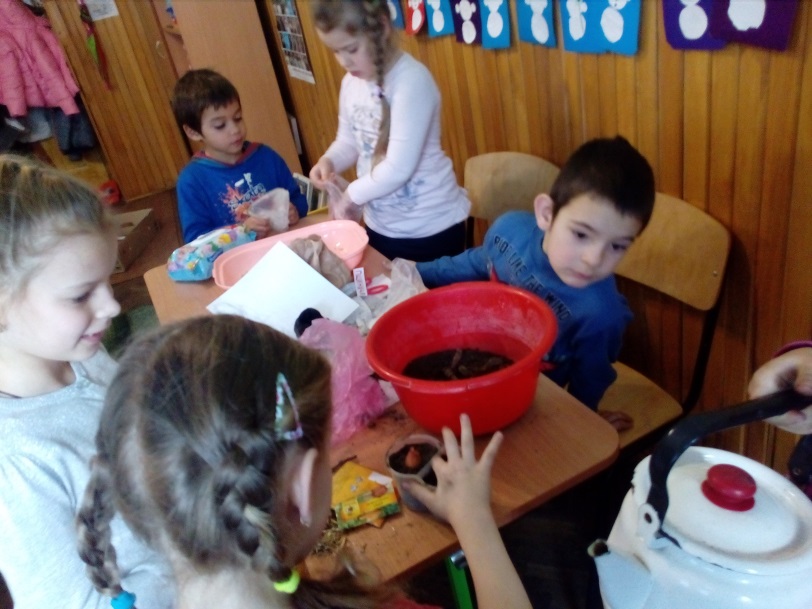 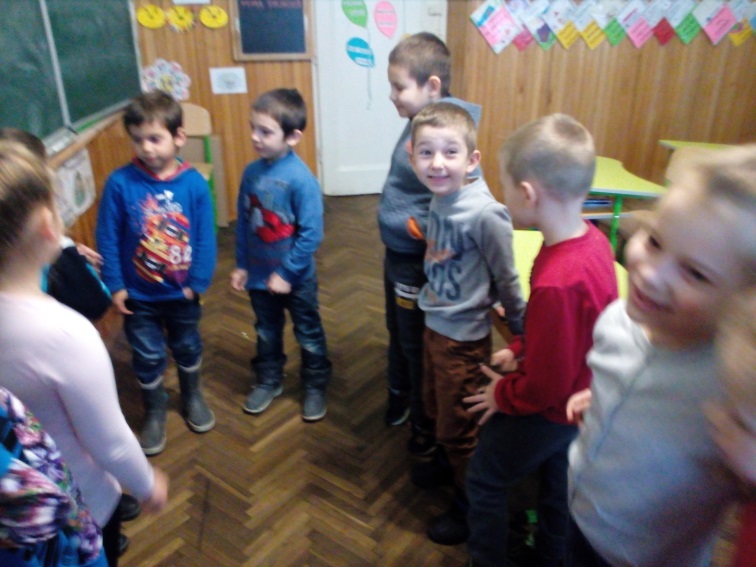 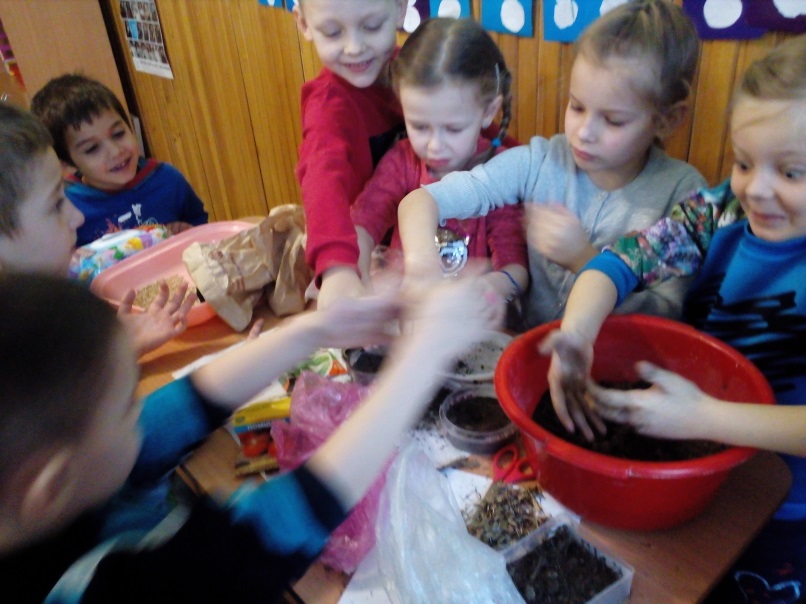 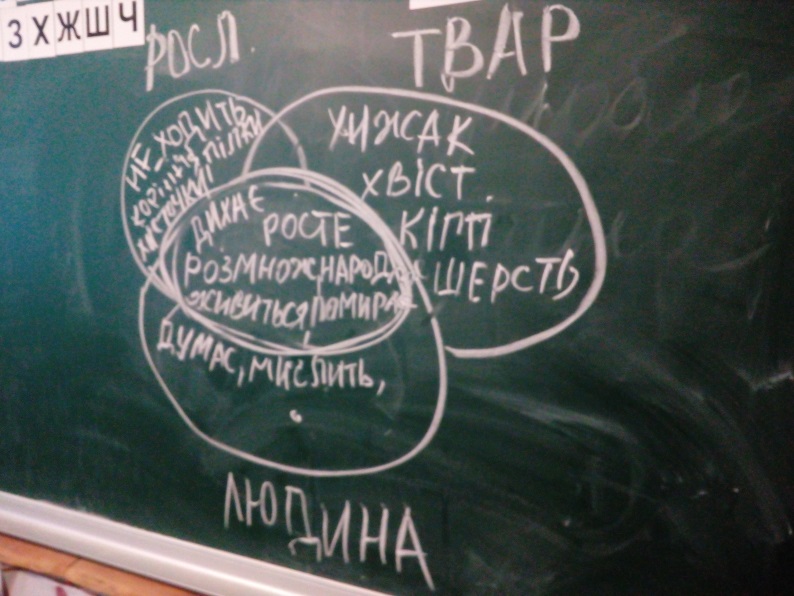 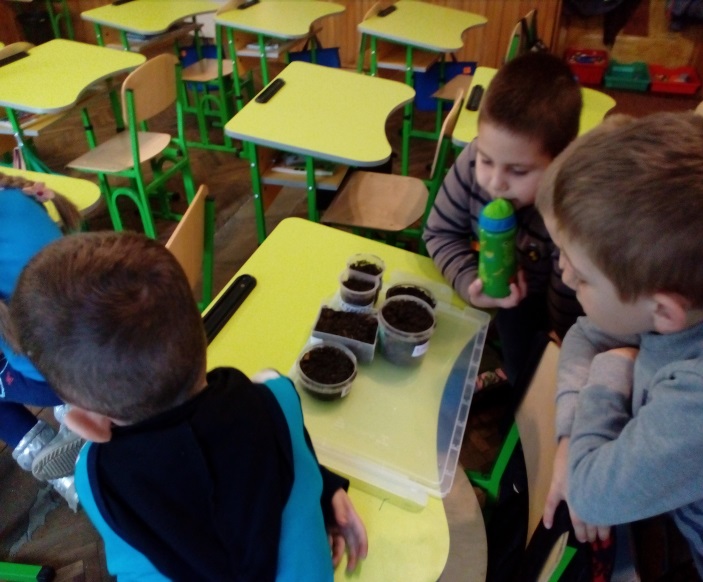 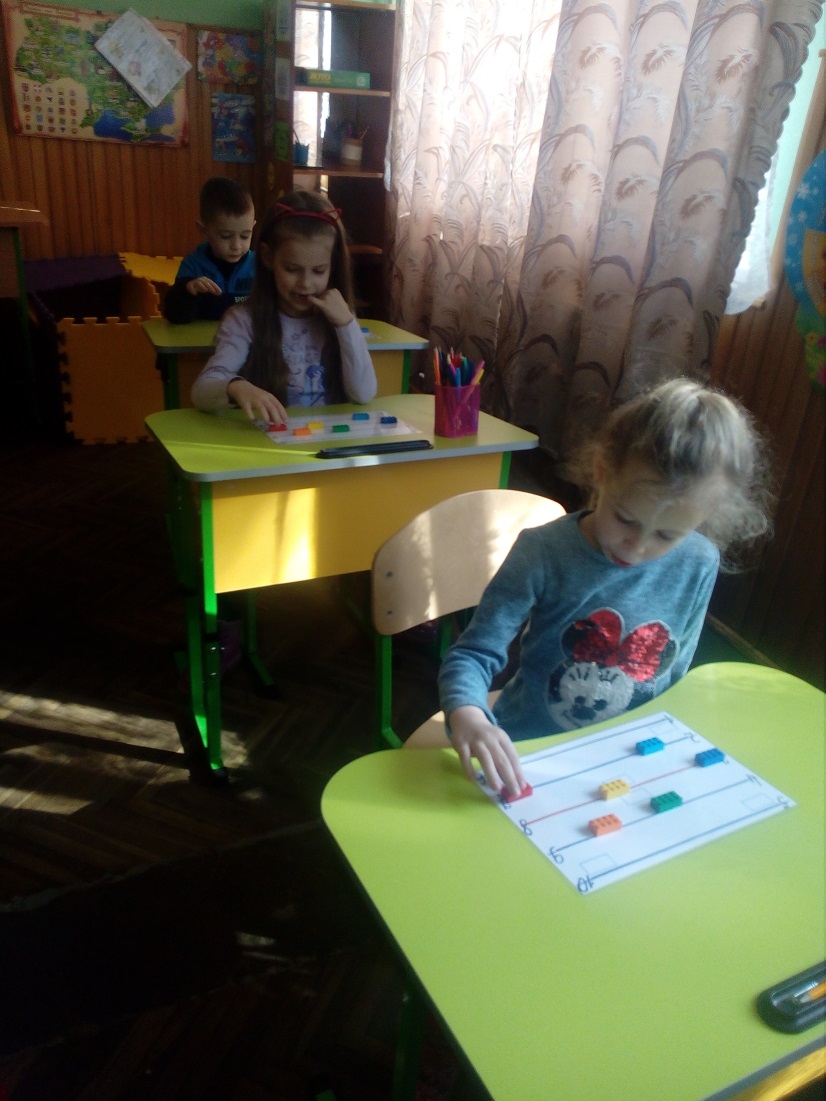 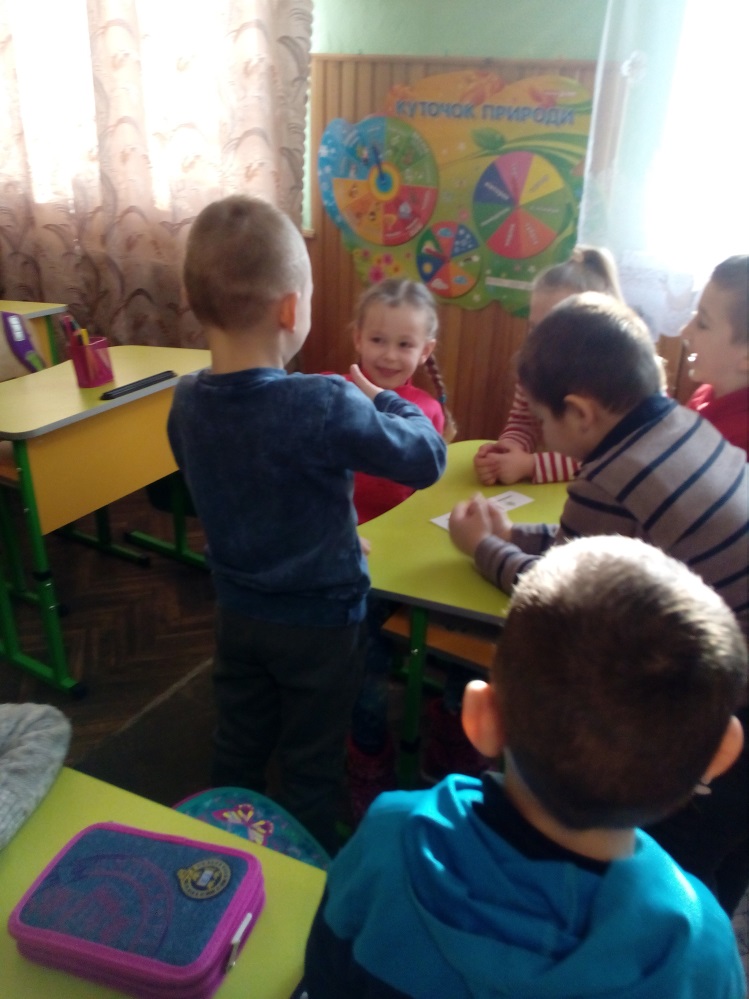 